FIRST SUNDAY OF ADVENT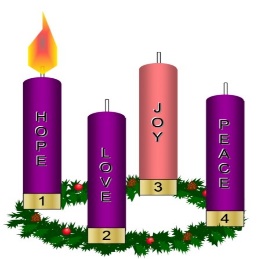 LIGHTING OF THE ADVENT CANDLEAll: Loving God, You call us all to be your people united in faith. We thank you for this wreath,   the evergreen sign of your faithful love. We light this candle in hope, the hope of our coming Saviour, Jesus. Dispel the darkness of sin, that the light and joy of Jesus may shine in this waiting world. Let us prepare, then, the way of the Lord. We ask this through Christ our Lord.    AmenTHE LITURGY OF THE WORDFirst Reading: Jeremiah 33:14-16 See, the days are coming - it is the Lord who speaks - when I am going to fulfil the promise I made to the House of Israel and the House of Judah: 'In those days and at that time, I will make a virtuous Branch grow for David, who shall practise honesty and integrity in the land. In those days Judah shall be saved and Israel shall dwell in confidence. And this is the name the cityRESPONSORIAL PSALMR. To you, O Lord, I lift my soul. Lord, make me know your ways. Lord, teach me your paths. Make me walk in your truth, and teach me: for you are God my Saviour. R. The Lord is good and upright. He shows the path to those who stray, he guides the humble in the right path; he teaches his way to the poor. R. His ways are faithfulness and love for those who keep his covenant and will. The Lord's friendship is for those who revere him; to them he reveals his covenant. R.Second Reading: 1 Thessalonians 3:12 - 4:2 May the Lord be generous in increasing your love and make you love one another and the whole human race as much as we love you. And may he so confirm your hearts in holiness that you may be blameless in the sight of our God and Father when our Lord Jesus Christ comes with all his saints. Finally, brothers, we urge you and appeal to you in the Lord Jesus to make more and more progress in the kind of life that you are meant to live: the life that God wants, as you learnt from us, and as you are already living it. You have not forgotten the instructions we gave you on the authority of the Lord Jesus.Gospel Acclamation:Alleluia, alleluia! Lord, show us your mercy and love, and grant us your salvation. Alleluia!GOSPEL: Luke 21:25-28, 34-36 Jesus said to his disciples: 'There will be signs in the sun and moon and stars; on earth nations in agony, bewildered by the clamour of the ocean and its waves; men dying of fear as they await what menaces the world, for the powers of heaven will be shaken. And then they will see the Son of Man coming in a cloud with power and great glory. When these things begin to take place, stand erect, hold your heads high, because your liberation is near at hand.' 'Watch yourselves, or your hearts will be coarsened with debauchery and drunkenness and the cares of life, and that day will be sprung on you suddenly, like a trap. For it will come down on every living man on the face of the earth. Stay awake, praying at all times for the strength to survive all that is going to happen, and to stand with confidence before the Son of Man.'Advent Reflection…..As we begin our Advent season, our Lord is speaking to you in the deepest depths of your soul. He is gently saying, “Wake up.” “Listen.” “Watch.” He will not shout, He will whisper so that you must give Him your full attention. Do you see Him? Hear Him? Listen to Him? Understand Him? Do you know His voice? Or do the many voices all around you take you away from the deep, profound and transforming truths He wishes to communicate to you?Reflect, today, upon the fact that God is speaking within the depths of your soul each and every day. He is speaking to you now. And what He says is all that really matters in life. Advent is a time, more than any, to renew your commitment to listen, to be attentive and to respond. Do not remain asleep. Wake up and diligently be attentive to the voice of our Lord.                      Welcome          Parish of Cororooke                     727 Corangamite Lake Road        Coragulac, VIC 3249Email:  cororooke@ballarat.catholic.org.auSt Brendan’s: Lay Led 9.30am 5th DecMinister: A RuddellCommentator: Speirs FamilyReader: M McCarthyLeaders: B Allatt & C GristSt Joseph’s: 5th Dec Lay Led @ 10.30amFamily: MulheronMinister: P MulheronLeaders: T & D RyanALTAR & SACRISTY DUTIES:St Brendan’s:5th – 12th Dec: M O’Shea & K McKaySt Joseph’s: Dec: D Melville     Counters: 5th Dec: J MillerRECENT DEATHS: Sr Stella GleesonANNIVERSARIES:  Mannis Russell, Jake Inglis, Agnes Olney, Sr Mary Ellen Ryan, Vera Brown, Lorraine RussellThose seeking our prayers for healing and well being.Leah Spokes, Geraldine Finn,Goldie Elsum, Doug Swanson 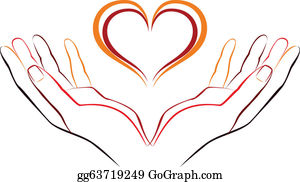 CHRISTMAS  2021St Brendan’s Christmas Vigil…Friday 24th @ 6.00pm with Fr ValSt Joseph’s Christmas Day @10.30amDATES TO REMEMBER:Dec 12th: Carols @ 7.00pmDec 24th: Christmas Vigil St Brendan’s @ 6.00pmDec 25th: St Joseph’s @ 10.30amDec 26th: Lay led @St Brendan’sNovember Book of Remembrance:We remember those who have died during the year, as well as our loved ones who have entered eternal life.You are invited to record the names of deceased family members and friends you wish to in the book at the back of the Church. Sacraments 2021:Congratulations to Ava & Kaitlyn on receiving the Sacraments of Confirmation and First Eucharist and Ben on receiving the Sacrament of First Eucharist.  We will continue to support them and their families.GRADUATION – St Brendan’sCongratulations to our Grade 6 leaders – Cooper Robb, Taman Walter, George Armistead and Billy Donovan.  We thank them for their contribution to St Brendan’s and wish them well at secondary school.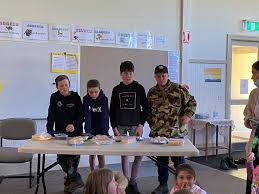 Graduation – TrinityAfter two very challenging years, we congratulate Harry Carmody, Georgia Grist, Seb Van Es, Olivia Speirs and Jennifer Roache on their graduation from Trinity.  We wish them well in their future endeavours. Moderator: Maureen Finn 0428329231Supervising Priest: Fr Michael O’Toole  School Principal: Leanne EastmanParish Sec: Gracesyn Perrett 52331464Child Safety Officer: Leanne EastmanSt Brendan’s: 9.30am Sunday/ 5pm 4th Sunday St Joseph’s: 10:30am Lay-led / Mass  1st Sunday